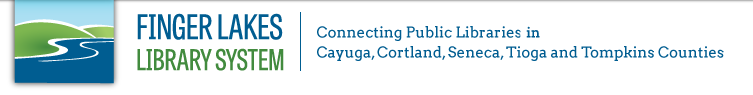 2017 eContent Member Library Commit to Purchase FormLibrary Information:Primary Contact:The above library commits to spend at least $_________________ in eContent through Overdrive to support the collection. Library will be billed the difference should purchases not equal the commitment amount by November 1, 2017.Library will select materials in accordance with the System’s Collection Development Policy. 
The commitment amount should equal at least 5% of the reported expenditures from the 2015 Annual Report.Acknowledgement and Acceptance:On behalf of my Library, I represent and warrant that I have the authority to enter into this Agreement and my signature below indicates my Library’s agreement and acceptance of the above purchase. By (signature):___________________________		 Title:_____________________________Name (Print): ___________________________		Date:______________________Submit completed order forms to Amanda Schiavulli via delivery or at aschiavulli@flls.orgName of Library: Library Code:Name:Telephone:Email:Address: